Республика ДагестанУнцукульский районСобрание депутатов муниципального района368950 Республика Дагестан Унцукульский район пгт. Шамилькала, ул.М.Дахадаева 3, тел. 55-62-87                                                РЕШЕНИЕ                  о стоимости движимого имущества, являющегося                  объектом учета в реестре муниципального имущества                  администрации МО «Унцукульский район»Принято Собранием депутатов                                 01 марта 2018 года №60         В соответствии с Приказом Министерства экономического развития РФ от 30.09.2011 года №424 «Об утверждении Порядка ведения органами местного самоуправления реестров муниципального имущества», Собрание депутатов муниципального района «Унцукульский район»                                                           РЕШАЕТ:       1.Установить, что объектами учета в реестре муниципального имущества администрации МО «Унцукульский район» будут являться находящиеся в муниципальной собственности движимое имущество, акции, доли (вклады) в уставном капитале хозяйственного общества или товарищества, либо иное не относящееся к недвижимости имущество, стоимость которого превышает 3-х кратный размер минимального размера оплаты труда (МРОТ) на период внесения сведений об имуществе, а также   особо      ценное движимое имущество, закрепленное за автономными, бюджетными и казенными учреждениями.Глава муниципального района                                           И.Нурмагомедов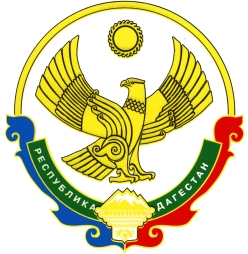 